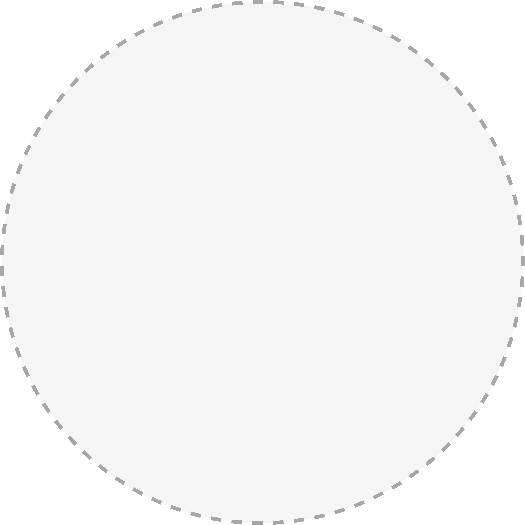 Европейска седмица на професионалните умения за 2019 г.Напредъкът в развитието на технологиите и науките формира начина, по който живеем, работим и постъпваме. Новите технологии изискват нови умения и работна сила, която да притежава тези умения. Професионалното обучение и образование (ПОО) е ключът към запълването на тези липсващи способности и осигурява на хората на всички възрасти умения, необходими за 21-ви век, за да се възползват от възможностите, които съвременни живот предлага.ПОО представлява също и доказан начин за достъп до пазара на труда с това, че през 2018 г. 76% от учещите в сферата на ПОО намират работа малко след завършването си .Европейската седмица на професионалните умения е инициатива на Европейската комисия, която цели да обърне внимание професионалното образование и обучение (ПОО). Седмицата има за цел да покаже, че всеки човек има някакъв талант и че ПОО може да му осигури нужните практически умения, познания и компетенции, за да успее на пазара на труда и да намери място си в обществото като цяло. Нашето мото е „Открийте своя талант!“ и темата тази година е „ПОО за ВСИЧКИ – умения за цял живот“. Поради тази причина ще има специален акцент върху приобщаването и аспектите на ПОО, необходими през целия живот. Събитията, провеждащи се из цяла Европа – на местно, регионално и национално ниво – ще представят огромните възможности, предлагани от ПОО за младите хора, по-възрастните, предприятията, доставчиците на ПОО и другите заинтересовани страни. Това четвърто издание на Седмицата ще се проведе от 14 до 18 октомври 2019 г. в Хелзинки. В държавите – членки на ЕС, ЕИП и държавите кандидатки за ЕС ще се провеждат обаче свързани събития и дейности през цялата година. 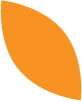  Вземете участие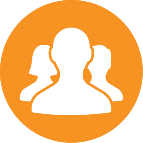 Социални медииИзползвайте социалните медии, за да разпространявате съобщения относно Вашето събитиеПубликувайте Ваши снимки, видеоклипове или ключови акценти от събитието, като използвате #EUVocationalSkills и #DiscoverYourTalentСледвайте и си взаимодействайте със съдържание от социалните канали на Европейската седмица на професионалните умения: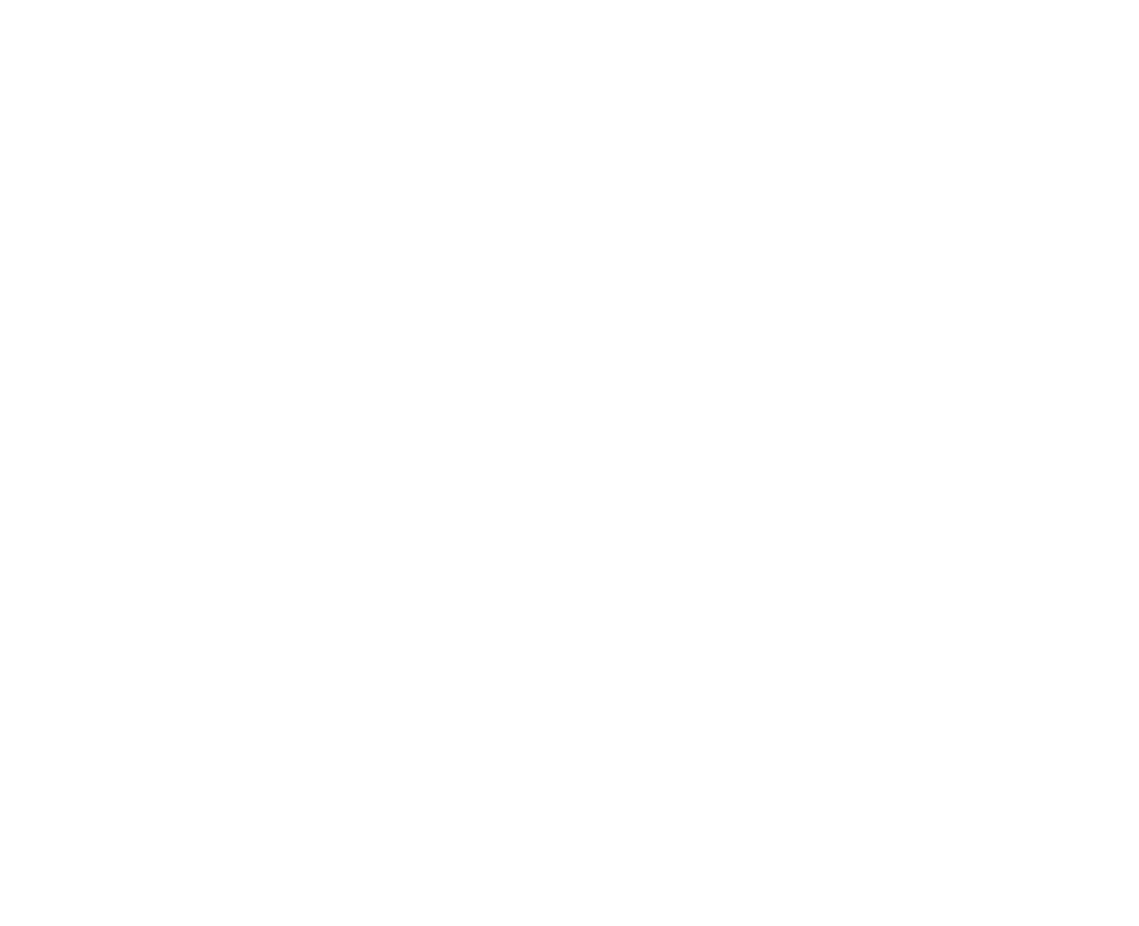 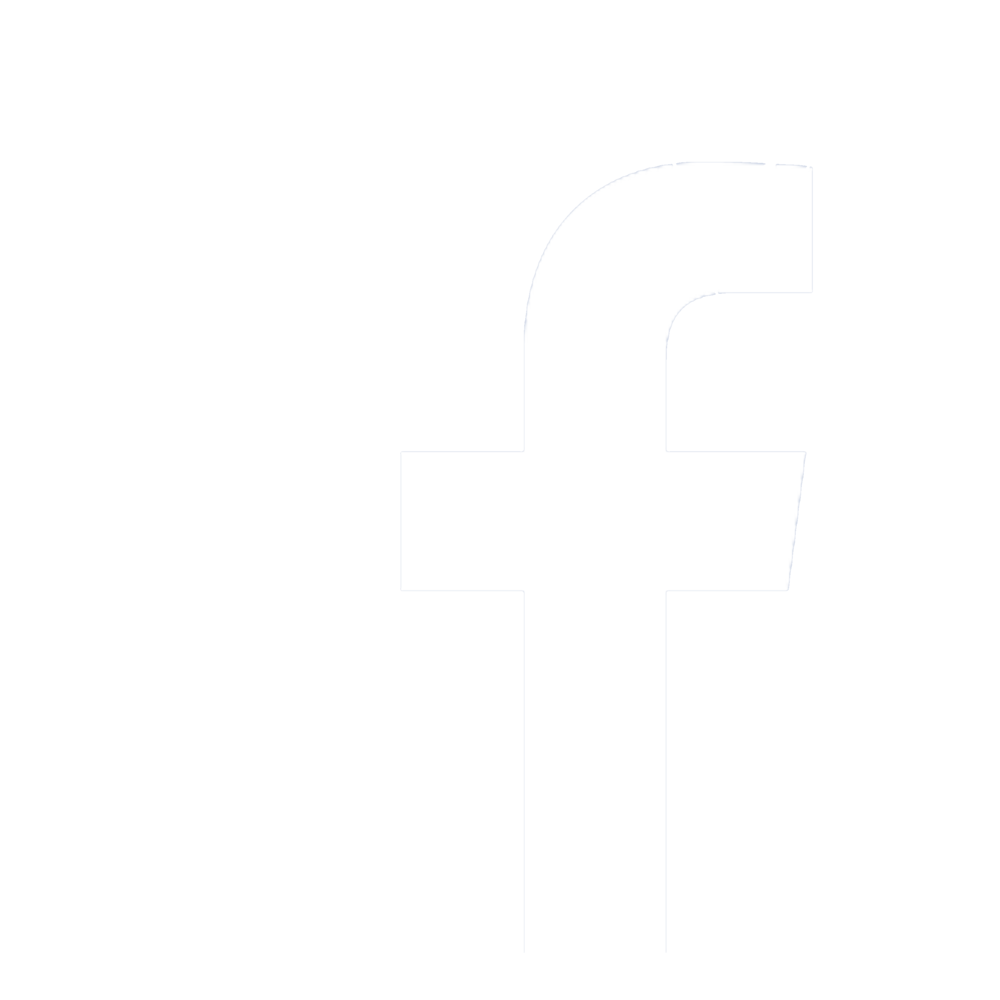 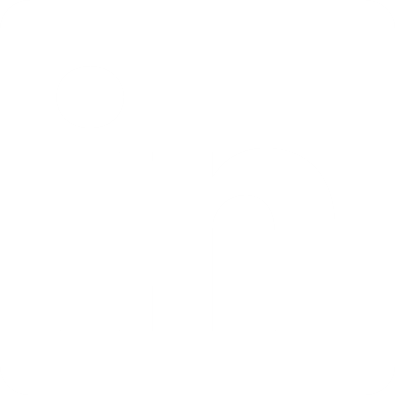 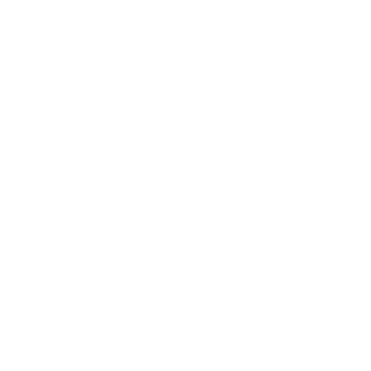 Бъдете на живо по време на събитията, като използвате Snapchat, Facebook на живо или Instagram историите. Споделете своята историяЕвропейската комисия ще се радва да разбере Вашите преживявания, свързани с ПОО, и да помогнете за изграждането на библиотека от истории, която да вдъхновява другите. Това може да бъде както Ваше собствено преживяване с ПОО, така и опит от събитие/дейност. Можете да споделите своята история, като попълните формуляра тук. https://ec.europa.eu/social/vocational-skills-week/share-your-story_bgИзбрани истории ще бъдат популяризирани из каналите на ЕС. Защо ПОО?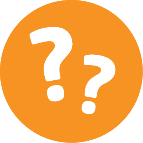 Открийте своя потенциал.Позволете на професионалното образование и обучение да помогнат да разкриете уникалните си таланти! ПОО предлага огромен набор от възможности и ползи и често може да разкрие нови, неочаквани шансове за бъдеще.Ценни квалификации.Професионалното образование и обучение помага на обучаващите се да постигнат конкурентно предимство с квалификации, които са ценни за работодателите и признати в различните отрасли, като подобрява шансовете им за намиране на работа и води до висококвалифицирани професии.Възможности за възрастни обучаващи се.Има множество възможности, които помагат на възрастните обучаващи се да преследват интересна и предизвикателна кариера. Ученето през целия живот помага да повишите възможностите си за заетост, да развивате личностните си умения и да увеличите социалните си възможности.Умения, които можете да ИЗПОЛЗВАТЕ!Възможностите на ПОО отговарят на пазара на труда – те могат да са насочени към справянето с недостига на умения и затрудненията. В момента действителният недостиг на умения в ЕС засяга здравеопазването и социалната грижа, ИКТ и усъвършенстваното производство. Придобивайки умения в тези сфери, кандидатите увеличават възможността си за заетост, като междувременно насърчават и по-големия икономически растеж. Затова можете да сте сигурни, че уменията, които учите по време на ПОО, ще бъдат ценни както на личностно ниво, така и на професионално. Връзка с нас: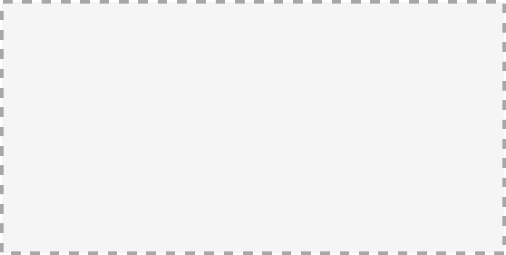 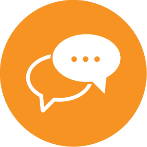 Уеб сайт: [www.eventwebsite.com]Имейл адрес: [info@eventemail.eu]Телефон: [00353 00 000 00]Twitter: [@eventtwitter #eventhashtag]Facebook: [@eventfacebook]Връзка с кампанията на Европейската седмица на професионалните умения:Уеб сайт: https://ec.europa.eu/social/vocational-skills-week/Имейл адрес: info@vocationalskillsweek.euТелефон: +44 (0)207 444 4264 Twitter: @EU_social, @EuropeanYouthEU, #EUVocationalSkills, #DiscoverYourTalentFacebook: @socialeurope, @EuropeanYouthEU